ПРОЕКТ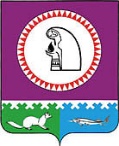 О внесении изменений в Положение об Общественном совете по вопросам жилищно-коммунального хозяйстваОктябрьского района, утвержденное постановлением администрации Октябрьского района от 24.04.2013 № 1501Внести следующие изменения в Положение об Общественном совете по вопросам жилищно-коммунального хозяйства Октябрьского района, утвержденное постановлением администрации Октябрьского района от 24.04.2013 № 1501:Раздел 2 дополнить пунктом 2.5 следующего содержания:«2.5. Осуществление общественного контроля».Подпункт 2.5. приложения считать подпунктом 2.6.           1.3. Раздел 3 дополнить пунктами 3.4, 3.5 следующего содержания:           «3.4. Анализ результатов деятельности предприятий, представляющих услуги жилищно-коммунального хозяйства.           3.5. Рассмотрение проблем, возникающих в ходе контроля за тарифами на услуги жилищно-коммунального хозяйства.».            1.4. Пункт 5.1 раздела 5 дополнить абзацами следующего содержания:           «-организовывать общественный контроль за деятельностью наймодателей по договорам найма жилых помещений жилищного фонда социального использования, проведение независимой оценки качества работы таких наймодателей и обращаться при необходимости в орган государственного жилищного надзора по вопросам о дополнительной проверке деятельности таких наймодателей;           - осуществляет общественный контроль в порядке и формах, установленных Федеральным законом от 21.07.2014 № 212-ФЗ  «Об основах общественного контроля в Российской Федерации» за деятельностью субъектов естественных монополий, за деятельностью наймодателей по договорам найма жилых помещений жилищного фонда социального использования».           2. Опубликовать настоящее постановление в официальном сетевом издании «октвести.ру».           3.  Контроль за выполнением постановления оставляю за собой.Глава администрации Октябрьского района                                                    А.П. КуташоваИсполнитель:главный специалист отдела по организации работыс обращениями граждан, общественностью и федеральными структурами Думы Октябрьского районаЧернова Л.П.Тел./факс:28-127 ChernovaLP @oktregion.ruМуниципальное образование Октябрьский районАДМИНИСТРАЦИЯ ОКТЯБРЬСКОГО РАЙОНАПОСТАНОВЛЕНИЕМуниципальное образование Октябрьский районАДМИНИСТРАЦИЯ ОКТЯБРЬСКОГО РАЙОНАПОСТАНОВЛЕНИЕМуниципальное образование Октябрьский районАДМИНИСТРАЦИЯ ОКТЯБРЬСКОГО РАЙОНАПОСТАНОВЛЕНИЕМуниципальное образование Октябрьский районАДМИНИСТРАЦИЯ ОКТЯБРЬСКОГО РАЙОНАПОСТАНОВЛЕНИЕМуниципальное образование Октябрьский районАДМИНИСТРАЦИЯ ОКТЯБРЬСКОГО РАЙОНАПОСТАНОВЛЕНИЕМуниципальное образование Октябрьский районАДМИНИСТРАЦИЯ ОКТЯБРЬСКОГО РАЙОНАПОСТАНОВЛЕНИЕМуниципальное образование Октябрьский районАДМИНИСТРАЦИЯ ОКТЯБРЬСКОГО РАЙОНАПОСТАНОВЛЕНИЕМуниципальное образование Октябрьский районАДМИНИСТРАЦИЯ ОКТЯБРЬСКОГО РАЙОНАПОСТАНОВЛЕНИЕМуниципальное образование Октябрьский районАДМИНИСТРАЦИЯ ОКТЯБРЬСКОГО РАЙОНАПОСТАНОВЛЕНИЕМуниципальное образование Октябрьский районАДМИНИСТРАЦИЯ ОКТЯБРЬСКОГО РАЙОНАПОСТАНОВЛЕНИЕ«»2015г.№пгт. Октябрьскоепгт. Октябрьскоепгт. Октябрьскоепгт. Октябрьскоепгт. Октябрьскоепгт. Октябрьскоепгт. Октябрьскоепгт. Октябрьскоепгт. Октябрьскоепгт. Октябрьское